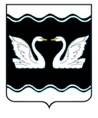 АДМИНИСТРАЦИЯ  ПРОЛЕТАРСКОГО СЕЛЬСКОГО ПОСЕЛЕНИЯКОРЕНОВСКОГО РАЙОНАПОСТАНОВЛЕНИЕот 24.12.2018											№ 197х. Бабиче-КореновскийО внесение изменений в постановление администрации Пролетарского сельского поселения Кореновского района от 18 октября 2017 года 143 «Об утверждении ведомственной целевой программы «Комплексные мероприятия по обеспечению первичных мер пожарной безопасности на территории Пролетарского сельского поселения Кореновского района на 2018 год»В соответствии с Федеральным законом от 06 октября 2003 № 131-ФЗ «Об общих принципах организации местного самоуправления в Российской Федерации» ипостановлением администрации Пролетарского сельского поселения Кореновского района от 19 мая 2015 года №108  «Об утверждении Порядка разработки, утверждения и реализации ведомственных целевых программ Пролетарского сельского поселения Кореновского района», администрация Пролетарского сельского поселения Кореновского районап о с  т а н о в л я е т:1. Внести в постановление администрации Пролетарского сельского поселения Кореновского от 18 октября 2017 года № 143«Комплексные мероприятия по обеспечению первичных мер пожарной безопасности на территории Пролетарского сельского поселения Кореновского района на 2018 год изменения (прилагается).2.  Общему отделу администрации  Пролетарского сельского поселения Кореновского района (Коваленко) обнародовать настоящее постановление в установленных местах и разместить  на официальном сайте администрации Пролетарского сельского поселения Кореновского района в информационно-телекоммуникационной сети «Интернет».3. Постановление вступает в силу со дня его подписания.Глава Пролетарского сельского поселения Кореновского района                                                               М.И. ШкарупеловаЛИСТ СОГЛАСОВАНИЯпроекта постановления администрации Пролетарского сельского поселения Кореновского района от 24 декабря  2018 № 197 «О внесение изменений в постановление администрации Пролетарского сельского поселения Кореновского района от 18 октября 2017 года 143 «Об утверждении ведомственной целевой программы «Комплексные мероприятия по обеспечению первичных мер пожарной безопасности на территории Пролетарского сельского поселения Кореновского района на 2018 год»Проект подготовлен и внесён:Общим отделомадминистрации Пролетарскогосельского поселенияКореновского районаВедущий специалист общего отдела				Г.А. ФедоренкоПроект согласован:Начальник финансового отдела администрации Пролетарскогосельского поселенияКореновского района							О.И. ЦапулинаПРИЛОЖЕНИЕУТВЕРЖДЕНАпостановлением администрацииПролетарского сельского поселенияКореновского районаот 24.12.2018 №197«ПРИЛОЖЕНИЕУТВЕРЖДЕНАпостановлением администрацииПролетарского сельского поселенияКореновского районаот 18.10.2017№143ВЕДОМСТВЕННАЯ  целевАЯ программА«Комплексные мероприятия по обеспечению первичных мер пожарной безопасности на территории Пролетарского сельского поселения Кореновского района» на 2018 годП А С П О Р Тведомственной целевой программы «Комплексные мероприятия по обеспечению первичных мер пожарной безопасности на территории Пролетарского сельского поселения Кореновского района на 2018 годХарактеристика проблемы (задачи)Принятие Программы обусловлено необходимостью реализовывать администрацией Пролетарского сельского поселения Кореновского района возложенные на нее полномочия по обеспечению первичных мер пожарной безопасности.Пролетарское сельское поселение Кореновского  района  расположено в центральной части Краснодарского края в 70 км.севернее г. Краснодара и в 18 км от г. Кореновска. В состав Пролетарского сельского поселения входят два населенных пункта: хутор Бабиче-Кореновский и хутор Пролетарский.Центр Пролетарского сельского поселения располагается в хуторе Бабиче-Кореновском. Площадь территорий, входящих в Пролетарское сельское поселение составляет 10042га.На территории поселения  потенциально опасных объектов (зарегистрированных в реестре края) не имеется. Однако жаркое лето с преобладанием ясной и сухой погоды, а также значительные засушливые периоды до нескольких месяцев являются основными источниками чрезвычайной пожароопасности. Учитывая наличие факторов, влияющих на возможность возникновения пожаров, кардинальное улучшение пожарной обстановки, выполнение первичных мер пожарной безопасности на территории Пролетарского сельского поселения Кореновского  района может быть достигнуто только на основе последовательного осуществления органами местного самоуправления, хозяйствующими субъектами всех форм собственности, общественными организациями и населением, комплекса программных мер, направленных на формирование в Пролетарском сельском поселении Кореновского района защиты населения и территории, материальных и культурных ценностей от пожаров.В этих условиях одним из приоритетных направлений становится решение задач по повышению уровня пожарной безопасности и минимизация потерь от пожаров, что является важным фактором устойчивого социально-экономического развития поселения.Выполнение мероприятий, направленных на обеспечение пожарной безопасности в Пролетарском сельском поселении Кореновского  района, требует вложения значительных финансовых средств. В связи с этим решение вышеназванных проблем возможно только программно-целевым методом, который позволит обеспечить комплексное урегулирование наиболее острых и проблемных вопросов и системное развитие обеспечения пожарной безопасности поселения.Программа позволит более эффективно планировать муниципальные бюджетные средства, выделяемые на обеспечение пожарной безопасности на территории Пролетарского сельского поселения Кореновского района, целенаправленно и планомерно осуществлять финансирование вышеназванных мероприятий.В результате реализации Программы планируется достижение количественных и качественных показателей. Качественными являютсядостижение социально и экономически приемлемого уровня пожарной безопасности,создание эффективной скоординированной системы противодействия угрозам пожарной опасности.Количественными  -укрепление материально-технической базы и обеспечение благоприятных условий для функционирования различных видов пожарной охраны, снижение уровня гибели и получения травм людей на пожарах; сокращение количества пожаров и ущерба от них.2.Основные цели и задачи ПрограммыЦелью настоящей Программы является обеспечение пожарной безопасности объектов муниципальной собственности и территории поселения в целом, повышение уровня знаний различных категорий населения в области пожарной безопасности.Основные задачи:   совершенствование нормативно-правовой базы в области пожарной безопасности, совершенствование организации профилактики и тушения пожаров, недопущение гибели людей и потерь от них;поддержание в готовности к использованию по предназначению источников наружного пожарного водоснабжения поселения;обеспечение доступа к местам водозабора на естественных водоемах Пролетарского сельского поселения Кореновского  района в целях пожаротушения; профилактика и предупреждение пожаров и числа пострадавших от пожаров на территории Пролетарского сельского поселения Кореновского района;повышение уровня противопожарной пропаганды и обучения населения Пролетарского сельского поселения Кореновского района.Целевые индикаторы программы3.Ожидаемые результаты реализации ПрограммыПутем реализации настоящей Программы предполагается обеспечить осуществление полномочий администрации Пролетарского сельского поселения Кореновского района по выполнению первичных мер пожарной безопасности, к которым в том числе относятся:создание в целях пожаротушения условий для забора в любое время года воды из источников наружного водоснабжения, расположенных в сельских населенных пунктах и на прилегающих к ним территориях;оснащение территорий общего пользования первичными средствами тушения пожаров и противопожарным инвентарем;создание условий для организации добровольной пожарной охраны, а также для участия граждан в обеспечении первичных мер пожарной безопасности в иных формах;проведение работы в области информирования населения о мерах пожарной безопасности, в том числе посредством организации и проведения сходов граждан;установление особого противопожарного режима в случае повышения пожарной опасности.Основными показателями оценки социально-экономической эффективности Программы являются:достижение социально и экономически приемлемого уровня пожарной безопасности; создание эффективной скоординированной системы противодействия угрозам пожарной опасности;укрепление материально-технической базы и обеспечение благоприятных условий для функционирования различных видов пожарной охраны;снижение уровня гибели и получения травм людей на пожарах;сокращение количества пожаров и ущерба от них.Выполнение агитационно-пропагандистских мероприятий повысит уровень знаний населения поселения в области пожарной безопасности, вследствие чего ожидается повышение:уровня пожарной безопасности муниципальных учреждений Пролетарского сельского поселения Кореновского района, в том числе с массовым посещением людей;уровня грамотности населения Пролетарского сельского поселения Кореновского района по вопросам пожарной безопасности.В результате реализации Программы планируется достичь снижения основных показателей обстановки, касающейся пожаров:количества пожаров;количества населения, получившего травмы;материальных потерь от пожаров.Система программных мероприятийМЕРОПРИЯТИЯведомственной целевой программы Пролетарского сельского поселения Кореновского района«Комплексные мероприятия по обеспечению первичных мер пожарной безопасности на территории Пролетарского сельского поселения Кореновского района» на 2018 год5.Ресурсное обеспечениеОбъемы и источники финансирования Программы определяются Перечнем мероприятий Программы. Предполагаемая сумма финансирования мероприятий Программы на 2018 год  составляет – 10,1 тыс. рублей.Финансирование мероприятий Программы осуществляется согласно выделенным средствам из бюджета поселения.Объемы и источники финансирования ведомственной целевой программы6. Организация управления  ПрограммыКонтроль за ходом реализации Программы, форма и сроки представления отчетности об исполнении Программы осуществляются в соответствии с постановлением администрацией Пролетарского сельского поселения Кореновского района  от  19  мая 2015 года №108 «Об утверждении Порядка разработки, утверждения и реализации ведомственных целевых программ Пролетарского сельского поселения Кореновского района».7. Оценка эффективности реализации ПрограммыОценка результативности реализации Программы осуществляется на основе следующих индикаторов:Оценка эффективности реализации Программы производитсяв соответствии с постановлением администрацией Пролетарского сельского поселения Кореновского района  от  19  мая 2015 года №108 «Об утверждении Порядка разработки, утверждения и реализации ведомственных целевых программ Пролетарского сельского поселения Кореновского района», путем сравнения фактически достигнутых показателей за соответствующий год с утвержденными на год значениями целевых индикаторов.Глава Пролетарского сельского поселения         Кореновского района                                                               М.И.  ШкарупеловаНаименование программы:Ведомственная целевая программа «Комплексные мероприятия по обеспечению первичных мер пожарной безопасности на территории Пролетарского сельского поселения Кореновского района» на 2018 годОснование для разработки Федеральный закон от 06 октября 2003 № 131-ФЗ «Об общих принципах организации местного самоуправления в Российской Федерации» и постановление администрации Пролетарского сельского поселения Кореновского района от 19 мая 2015 года №108  «Об утверждении Порядка разработки, утверждения и реализации ведомственных целевых программ Пролетарского сельского поселения Кореновского района»Основные разработчики                                                                                                                                                                                                                         Администрация Пролетарского сельского поселения Кореновского районаНаименование субъекта бюджетного планированияАдминистрация Пролетарского сельского поселения Кореновского района Муниципальные заказчики   и исполнители  мероприятий программыАдминистрация Пролетарского сельского поселения Кореновского районаЦели и задачи ПрограммыЦель Программы:  обеспечение пожарной безопасности объектов муниципальной собственности и территории Пролетарского сельского поселения Кореновского района в целом, повышение уровня знаний различных категорий населения в области пожарной безопасности.Задачи Программы: совершенствование нормативно-правовой базы в области пожарной безопасности, совершенствование организации профилактики и тушения пожаров, недопущение гибели людей и потерь от них; поддержание в готовности к использованию по предназначению источников наружного пожарного водоснабжения поселения; обеспечение доступа к местам водозабора на естественных водоемах Пролетарского сельского поселения Кореновского  района в целях пожаротушения;  профилактика и предупреждение пожаров и числа пострадавших от пожаров на территории Пролетарского сельского поселения Кореновского района; повышение уровня противопожарной пропаганды и обучения населения Пролетарского сельского поселения Кореновского района.Целевые индикаторы и показатели 1.Количество пожаров на территории Пролетарского сельского поселения (ед.);2.Число пострадавших от пожаров на территории Пролетарского сельского поселения (ед.);3.Материальные потери от пожаров (руб.);Наименование программных мероприятий1.Подготовка муниципальных правовых актов по реализации полномочий по обеспечению первичных мер пожарной безопасности на территории поселения;2.В случае повышенной пожарной опасности установление особого противопожарного режима;3.Привлечение населения в добровольные противопожарные формирования;4.Организация проведения собраний, сходов населения. Противопожарная пропаганда;5.Проведение бесед по противопожарной безопасности с семьями, состоящими в группе риска;6.Обеспечение беспрепятственного подъезда пожарной техники к водоемам, гидрантам и дамбам поселения;7.Проводить мониторинг территории поселения по несанкционированному сжиганию сухой травы и бытовых отходов8.Совершенствование противопожарной пропаганды и информационного обеспечения по вопросам пожарной безопасности;9.Создание и размещение пропагандистских материалов по вопросам соблюдения требований пожарной безопасности на объектах с массовым скоплением людей;10.Разработка и реализация мероприятий, направленных на соблюдение правил пожарной безопасности населением, а также в области обучения населения вопросам пожарной безопасности11.Увеличение материальной базы для обеспечения первичных мер пожарной безопасности в границах населенных пунктов поселения (оборудование и материалы, наглядная агитация)Сроки реализации Программы2018 год Объёмы и источники финансирования Программы Общий объем финансирования Программы за счет средств бюджета Пролетарского сельского поселения Кореновского района на 2018 год  составляет 10,1 тыс. руб.Ожидаемые конечные результаты реализации ПрограммыРезультатом выполнения программных мероприятий ожидается повышение: уровня пожарной безопасности муниципальных учреждений Пролетарского сельского поселения Кореновского района, в том числе с массовым посещением людей; уровня грамотности населения Пролетарского сельского поселения Кореновского района по вопросам пожарной безопасностиснижение: количества пожаров; травматизма людей; материальных потерь от пожаровНаименование показателя2017 годБазовый показатель за 2016 годПрогнозНаименование показателя2017 годБазовый показатель за 2016 годПрогнозКоличество пожаров на территории Пролетарского сельского поселения (ед.)00Число пострадавших от пожаров на территории Пролетарского сельского поселения (ед.)00Материальные потери от пожаров (руб.)00№ п/пНаименование мероприятийСодержание мероприятияСрок исполнения мероприятияОбъем финансирования, всего тыс. руб.В том числеОтветственный исполнитель№ п/пНаименование мероприятийСодержание мероприятияСрок исполнения мероприятияОбъем финансирования, всего тыс. руб.2018 годОтветственный исполнитель1Подготовка муниципальных правовых актов по реализации полномочий по обеспечению первичных мер пожарной безопасности на территории поселенияПодготовка муниципальных правовых актовПостоянноБез финансированияБез финансированияАдминистрация Пролетарского сельского поселения Кореновского района2В случае повышенной пожарной опасности установление особого противопожарного режимаВ случае повышенной пожарной опасности установление особого противопожарного режимаПо мере необходимостиБез финансированияБез финансированияАдминистрация Пролетарского сельского поселения Кореновского района3Привлечение населения в добровольные противопожарные формированияПривлечение населения в добровольные противопожарные формированияПо мере необходимостиБез финансированияБез финансированияАдминистрация Пролетарского сельского поселения Кореновского района4Организация проведения собраний, сходов населения. Противопожарная пропагандаОрганизация проведения собраний, сходов населения. Противопожарная пропагандаПо мере необходимостиБез финансированияБез финансированияАдминистрация Пролетарского сельского поселения Кореновского района5Проведение бесед по противопожарной безопасности с семьями, состоящими в группе рискаПроведение бесед по противопожарной безопасности с семьями, состоящими в группе рискаСогласно графикаБез финансированияБез финансированияАдминистрация Пролетарского сельского поселения Кореновского района6Обеспечение беспрепятственного подъезда пожарной техники к водоемам, гидрантам и дамбам поселенияОбеспечение беспрепятственного подъезда пожарной техники к водоемам, гидрантам и дамбам поселенияПостоянноБез финансированияБез финансированияАдминистрация Пролетарского сельского поселения Кореновского района7Проводить мониторинг территории поселения по несанкционированному сжиганию сухой травы и бытовых отходовПроводить мониторинг территории поселения по несанкционированному сжиганию сухой травы и бытовых отходовВ пожароопасный периодБез финансированияБез финансированияАдминистрация Пролетарского сельского поселения Кореновского района8Совершенствование противопожарной пропаганды и информационного обеспечения по вопросам пожарной безопасностиСовершенствование противопожарной пропаганды и информационного обеспечения по вопросам пожарной безопасностиВ пожароопасный периодБез финансированияБез финансированияАдминистрация Пролетарского сельского поселения Кореновского района9Создание и размещение пропагандистских материалов по вопросам соблюдения требований пожарной безопасности на объектах с массовым скоплением людей  Создание и размещение пропагандистских материалов по вопросам соблюдения требований пожарной безопасности на объектах с массовым скоплением людей  В пожароопасный периодБез финансированияБез финансированияАдминистрация Пролетарского сельского поселения Кореновского района10Разработка и реализация мероприятий, направленных на соблюдение правил пожарной безопасности населением, а также в области обучения населения вопросам пожарной безопасностиРазработка и реализация мероприятий, направленных на соблюдение правил пожарной безопасности населением, а также в области обучения населения вопросам пожарной безопасностиПостоянноБез финансированияБез финансированияАдминистрация Пролетарского сельского поселения Кореновского района11Увеличение материальной базы для обеспечения первичных мер пожарной безопасности в границах населенных пунктов поселения(оборудование и материалы, наглядная агитация)Увеличение материальной базы для обеспечения первичных мер пожарной безопасности в границах населенных пунктов поселения2-4 квартал10,110,01Администрация Пролетарского сельского поселения Кореновского районаИТОГО:10,110,1Источники финансирования Объемы финансирования, тыс. рублей Объемы финансирования, тыс. рублей Источники финансирования всего2018г.123Федеральный бюджет (на условиях софинансирования)--Краевой бюджет (на условиях софинансирования)--Местный бюджет10,110,1Внебюджетные источники финансирования  -Всего по программе10,110,1